PLAN GOSPODARENJA OTPADOM GRADA VARAŽDINSKE TOPLICE ZA RAZDOBLJE OD 2018. - 2023. GODINE 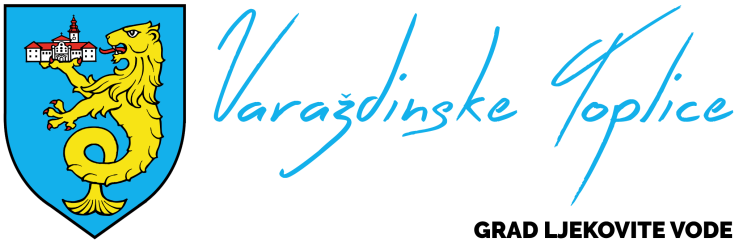 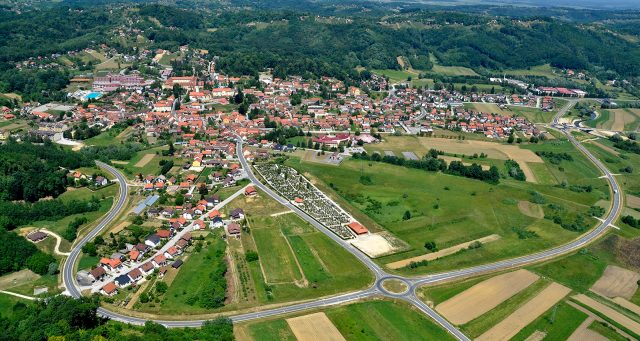 Varaždin, siječanj 2018.Naručitelj:  Grad Varaždinske Toplice		Ulica Maršala Tita 4                   42223 Varaždinske TopliceDnevnik projekta: 3/17-PGOIzradio: EKO - MONITORING d.o.o.Datum: 19. 01. 2018.Verzija: 0Naslov:	PLANA GOSPODARENJA OTPADOM  GRADA VARAŽDINSKE TOPLICE  ZA RAZDOBLJE OD 2018. – 2023. GODINEVoditeljica izrade: Željkica Hanžek-Paska, dipl.ing.kem.	Radni tim Eko - monitoring d.o.o.Barbara Medvedec, mag.ing.biotech.				Helena Antić Žiger, dipl.ing.biol.Ivica Šoltić, dipl.ing.geot.		Igor Šarić, inf.